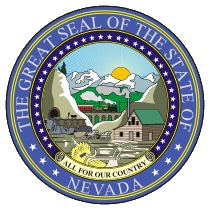 RICHARD WHITLEY, MSDirector BRIAN SANDOVALGovernorDEPARTMENT OF HEALTH AND HUMAN SERVICESTelephone    Fax COMMISSION ON AGINGSTRATEGIC PLAN ACCOUNTABILITY SUBCOMMITTEEMEETING MINUTES	Name of Organization: 		Nevada Commission on Aging						Strategic Plan Accountability Subcommittee						(Nevada Revised Statute [NRS] 427A.034)	Date and Time of Meeting:		July 12, 2018						1:00 pm until adjournment	This meeting was held in person at the following locations:Carson City:		Aging and Disability Services 				3416 Goni Road, Building H Conference Room 				Carson City, NV  89706	Las Vegas: 		Desert Regional Center				1391 South Jones Blvd.				Las Vegas, NV  89146Call to Order/Roll Call	Connie McMullen, Chair called the meeting to order at 1:05 pm Members:  Connie McMullen, Barry Gold, Susan Rhodes Staff:  Chrystal Wren, Cheyenne Pasquale, Kate LucierPublic Comment:  No public commentApproval of minutes from May 11, 2018.  Susan Rhodes motioned to approve, Barry Gold seconded.  Minutes approved with change per Connie McMullen.Cheyenne Pasquale discussed the tracking tool language changes for the Strategic Plan.  There was a discussion about some additional language changes.  All the members of the SPAC Subcommittee will be on the distribution list for the workgroup meetings.  Cheyenne Pasquale stated that there was no update on the State Plan for Aging Services, but a meeting is scheduled for September 6, 2018 to make some potential changes.  She will have updates for the next meeting.Chrystal Wren gave an update on waiver enrollment and wait lists.  ADSD staff have been working on the applications and waitlists and getting all of the applications to our sister agencies.  There has been a shortage of staff at the other agencies which has resulted in the applications not being processed as quickly as we would like.  Connie McMullen asked if there was enough staff at ADSD to move the applications through.  The other divisions have a backlog due to staff limitations.   We are hoping to get the backlog caught up by the end of the month.  Connie McMullen asked if there will be more slots requested for Cope and Homemaker in the upcoming legislative session.  Chrystal Wen stated that the Department of Health & Human Services has a team that projects the numbers for waivers, Cope, PAS and Homemaker.  There was a discussion about the Medicaid PAS caregiver lists.  Chrystal Wren was going to work on getting an updated list.  She is also going to see if someone from Medicaid can come to the next meeting or provide information on the physical disability waiver and the frail elderly waiver reimbursement rates in regards to personal care services.  Chrystal Wren will get the numbers to clear the waitlists.There was a discussion of ADSD’s position on AB 299.  Barry Gold stated that there needs to be personal care assistance training.   Connie McMullen stated that there will be a work session on July 19, 2018 and some decisions will be made.  There will be an update at the next meetingThere was a discussion of BDR recommendations coming out of Interim Committees – 147 BDR’s submitted so far.  Connie McMullen will send out a list of the ones she thinks are interesting.Next meeting will be scheduled after September 6, 2018Public Comment:  No public commentThe meeting was adjourned at 2:15 pm